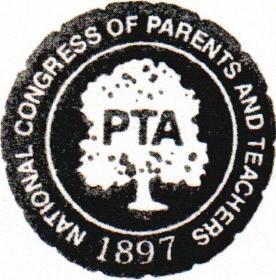       GRIEBLING – MEMORIAL PTA                          GRIEBLING - 130 HAVENS BRIDGE RD • FARMINGDALE, NEW JERSEY 07727                                                                          MEMORIAL - 485 ADELPHIA RD • FREEHOLD, NEW JERSEY 077282018 / 2019 Membership DriveThe Griebling - Memorial PTA is a non-profit organization that proudly sponsors numerous activities, events, and fundraisers benefiting the children of Edith M. Griebling and Memorial Elementary Schools each year.  The PTA is a VOLUNTEER organization, and relies on the strength of its membership to enhance our children’s school experience.Please consider becoming a member of the Griebling – Memorial PTA.  Dues for the 2018 / 2019 school year are $10.00 per adult member.  PTA membership fees are used to satisfy our National PTA dues and provide our PTA with funds to offer numerous programs and activities to our students.   Please remember, you must be a PTA member to volunteer at a PTA sponsored event. Your membership does not obligate you to come to meetings or to volunteer, although we certainly welcome and need participation to succeed. Attached to this letter you will find a list of the various activities and programs organized by the PTA.  Please select all the committees that you are interested in learning about/volunteering for. If you would like to chair/co-chair a committee please specify on the form or contact a board member for more information.  Each chair is assigned a board member liaison to provide support from start to finish.Thank you in advance for your continued support of the PTA.  If you have any questions or wish to learn more about the PTA, please feel free to contact Karen Buckley at karenbuckley@optonline.net. Please visit the PTA’s website at www.grieblingmemorialpta.com,  join our Facebook group, Griebling - Memorial PTA,  and sign up to receive messages from Remind (see attached flyer).Please return the bottom portion of this page, along with your payment and the committees you are interested in helping with / chairing, in an envelope marked “PTA Membership” by the November PTA meeting being held Wednesday, Nov. 7th.Checks should be made payable to “Griebling – Memorial PTA.”-----------------------------------------------------------------------------------------------------------------------------------------Name(s): __________________________________   Staff Member (Yes or No): _________________	 ___________________________________   Phone Number: _________________________Amount Enclosed: ___________________________   E-mail_________________________________	Student					      Grade         Teacher ______________________________________        ______        ____________________________________________________________________	       ______       ____________________________________________________________________	       ______	____________________________________________________________________	       ______       ______________________________